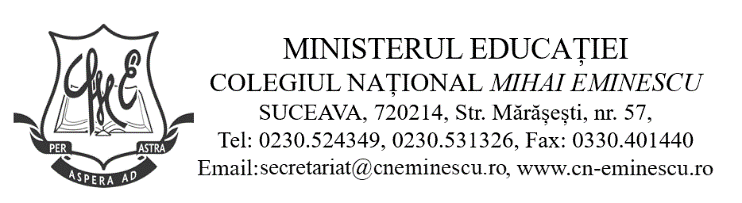 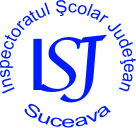 INSPECTORATUL ŞCOLAR AL JUDEŢULUI SUCEAVACOLEGIUL NAȚIONAL  ”M. EMINESCU” SUCEAVAOlimpiada de istorie  – clasele VIII-XII Etapa JUDEȚEANĂ, 19.03.2022SALA  35 (etaj II)Director:Prof. Anca Maria TronciuNr.crt.Nume, prenume elevClasaȘcoala de proveniențăProfesor coordonatorOnesemniuc Ioana X-aColegiul Național Eudoxiu Hurmuzachi , RădăuțiMitrofan Nicoleta ZoicaMoldovan Antoniaa X-aColegiul Național „Eudoxiu Hurmuzachi” , RădăuțiMitrofan Nicoleta ZoicaNistor Iulia Denisaa X-aColegiul Național „Eudoxiu Hurmuzachi” , RădăuțiPogorevici Ana GabrielaPătrăucean Biancaa X-aColegiul Național „Eudoxiu Hurmuzachi” , RădăuțiPogorevici Ana GabrielaMoroșan Ioanaa X-aColegiul Național „Eudoxiu Hurmuzachi” , RădăuțiPogorevici Ana GabrielaTeleagă Elizaa X-aColegiul Național „Eudoxiu Hurmuzachi” , RădăuțiPogorevici Ana GabrielaAchiței Nicoleta Deliaa X-aC.N.,,Ștefan cel Mare” SuceavaDranca Bogdan MihaiBărboșelu Ilinca Mariaa X-aC.N.,,Ștefan cel Mare” SuceavaDranca Bogdan Mihai Cornilă Ana Dadianaa X-aC.N.,,Ștefan cel Mare” SuceavaDranca Bogdan MihaiCornilă Ariadna Mariaa X-aC.N.,,Ștefan cel Mare” SuceavaDranca Bogdan MihaiFlorescu Nicoleta-Ancuțaa X-aC.N.,,Ștefan cel Mare” SuceavaDranca Bogdan MihaiJosan Andreeaa X-aC.N.,,Ștefan cel Mare” SuceavaDranca Bogdan MihaiLaliței Erica X-aC.N.,,Ștefan cel Mare” SuceavaDranca Bogdan MihaiRomega Adelina Biancaa X-aC.N.,,Ștefan cel Mare” SuceavaDranca Bogdan MihaiCarpea Ionela X-aLiceul Teoretic Ion Luca Vatra DorneiCernușcă Loredana